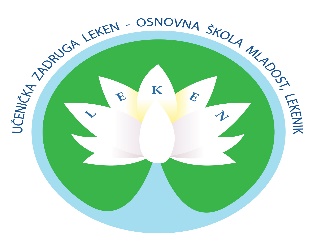 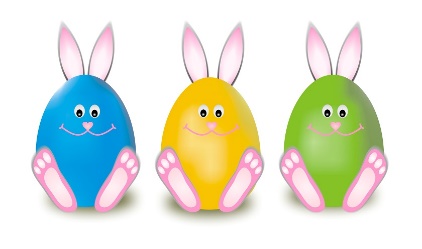    UČENIČKA ZADRUGA LEKEN   VAS POZIVA DA POSJETITE USKRSNI SAJAM  27. i 28. OŽUJKA 2018.Želimo uljepšati uskrsne blagdane izložbom radova mladih zadrugara i članova Učeničke zadruge Leken. Prigodne ukrasne predmete moći ćete kupiti na sajmu. Sajam će se održavati u holu naše škole od 9:30 do 15:00 sati.Dođite i podržite trud naših mladih zadrugara i članova Učeničke zadruge Leken.Veselimo se vašem dolasku!